Appel à manifestation d’intérêtCNR envisage de mettre à disposition sur les communes de BRENS (Ain) et VIRIGNIN (Ain), un terrain pour partie et en sous sol, le tout figurant sur les extraits de plans ci- après.A titre indicatif, les biens susvisés sont disponibles.Le dossier de candidature à compléter et à renvoyer au plus tard le 08 février 2021 à 17 h est à réclamer à l’une des adresses suivantes en précisant la référence 6115 :cnr.belley@cnr.tm.fr,OU Direction Territoriale haut-Rhône - Département domanial – Chemin des Soupirs 01300 BELLEY.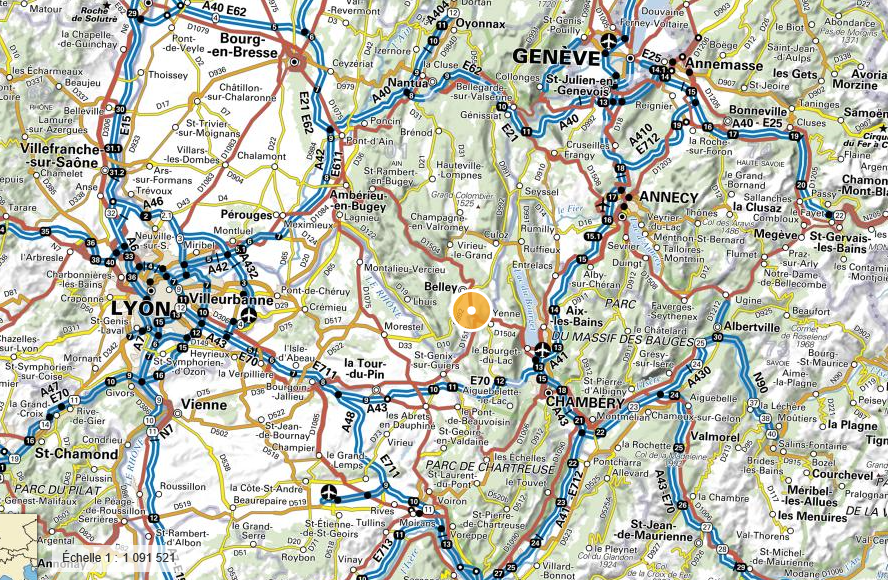 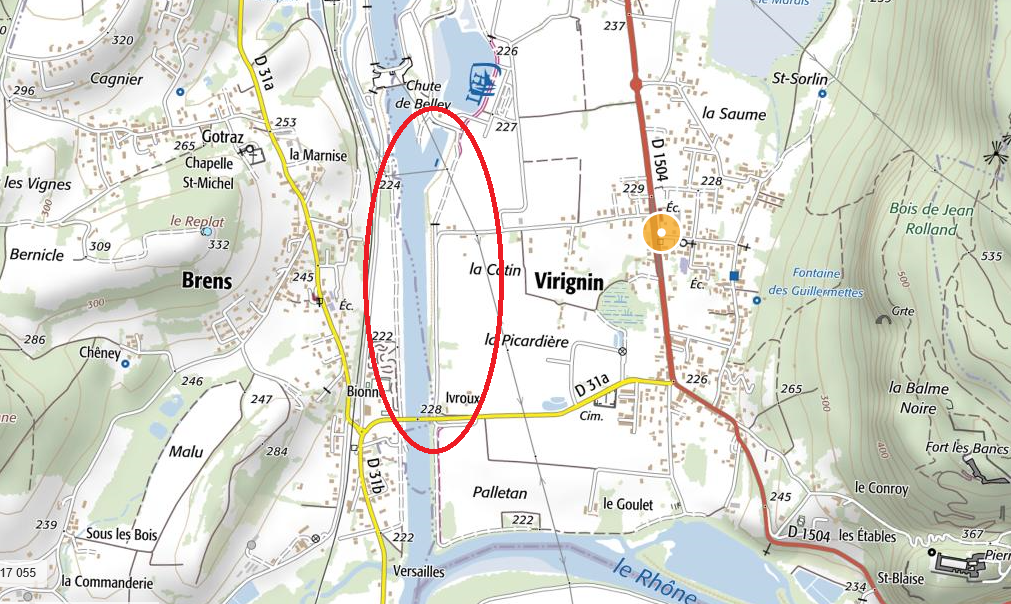 